Автономная некоммерческая организация дошкольного образования – детский сад «Город Детства»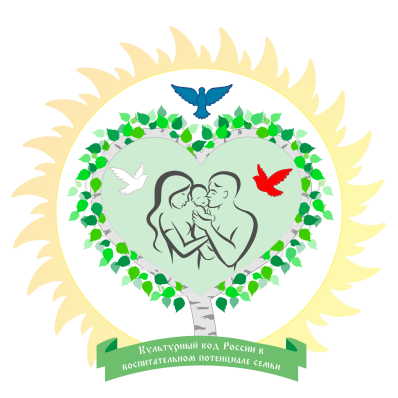 «Культурный код России»«Рецепты семейного воспитания»Автор рецепта: семья Евы Автаевой, воспитанницы подготовительной к школе группыВикипедия определяет воспитание, как передачу ценностей от одного поколения другим.Каждая семья, каждый родитель, у которого появляются дети, задается вопросами, как передать ценности детям, как воспитать в них качества, которые помогут жить и преуспевать в мире?Как показать, что ценны знания?Как дать понять ценность и важность любви к родителям и братьям. Как научить уважать семейные традиции?Педагогика учит этому через конкретные инструменты: говорить с детьми, просвещать их, делать вместе с ними.Психология учит через призму самих взрослых. Многие встречали фразу: не воспитывайте детей, воспитывайте себя. Ваши дети будут похожи на вас.Современный мир стал другим. В этом мире много работающих родителей, при чем обоих, вопросы воспитания и передачи семейных традиций и ценностей встает ярче и острее. Найти свой способ передачи культуры и традиций в условиях, когда времени на совместные дела остается немного, старается каждая семья.Мир стал информационно другим. Психология и педагогика воспитания щедро делиться информацией с родителями. Выбрать из нее важную и встроить ее в свою жизнь не просто.Наша семья нашла свой рецепт семейного воспитания.Рецепт первый: быть в живом контакте с детьми.Все, что дети видят в мире и ближайшем окружении, они приносят домой для проверки на правильность и право на существование.Когда это праздник «русской кухни», они рассказывают про блины и просят приготовить их вместе.Когда это ссора между двумя друзьями, это грусть по прошедшей дружбе и просьба рассказать, как можно помириться.Все, что есть в мыслях у детей они могут рассказать только в обстановке принятия родителями: внимательного отношения и готовности быть рядом с ребенком в любом его чувстве.Рецепт второй: передать как ценность ребенку можно только то, что ценно самим родителям.Привить любовь к чему-либо возможно, если это входит в ценность самих родителей. Наша семья устраивает кулинарные дни по выходным. Готовить национальные блюда и отдыхать вместе – ценно для нас с мужем. К этой ценности приобщаются дети. В процессе готовки они задают вопросы о свойствах и пользе продуктов, беседуют о важности правильного питания.Пока печенье или суп с домашней лапшой готовятся, они с нетерпением трутся на кухне, вдыхая запахи теста, зелени и пряностей.Это уже не просто еда…это способ снять напряжение рабочей недели. Возможно, когда они вырастут и заведут свои семьи, они будут вспоминать семейные дни с родителями и заряжаться этими ощущениями безмятежности и покоя.Рецепт третий: ценности не хрустальные вазы на полке. Это каждодневные мелочи в общении с детьми, которые мы порой не замечаем.Ценность невозможно обрамить в рамку и повесить на стену.Купленная книга или игра не ценность сами по себе. Ценность – то, каким образом они используются.Совместное чтение, совместные игры, которые завлекают и детей, и взрослых – это становиться самоценным для детей. Это они переносят на общение с сверстниками: приносят в сад книги и свои игры. Делятся с родными новостями из последней прочитанной книги. Пишут свои книги и рисуют истории.Ценность жизни можно передать даже, переходя дорогу только по пешеходному переходу и на зеленый свет светофора. Это мелочи, которые составляют нашу жизнь каждый день.Для них у нас всегда есть время.Остается понять для себя важность мелочей и сделать их ценными в каждом мгновении.